Задание №1 Тестирование1. ЗАДНЮЮ СТЕНКУ МАЛОГО ТАЗА ОБРАЗУЕТ: 1) тазовая поверхность крестца; 2) внутренняя поверхность тазовых костей; 3) крестцово-остистая связка; 4) задняя поверхность копчика2. СВЯЗКА ГОЛОВКИ БЕДРЕННОЙ КОСТИ ВЫПОЛНЯЕТ ФУНКЦИЮ: 1) тормозит сгибание в тазобедренном суставе 2) удерживает головку бедренной кости в вертлужной впадине; 3) тормозит разгибание в тазобедренном суставе; 4) тормозит и ограничивает вращение кнаружи и кнутри; 3. КРЕСТЦОВО-ПОДВЗДОШНЫЙ СУСТАВ ПО ФОРМЕ ОТНОСИТСЯ: 1) к плоским суставам; 2) к седловидным суставам; 3) к эллипсоидным суставам; 4) к мыщелковым суставам; 4. САМОЙ МОЩНОЙ У ТАЗОБЕДРЕННОГО СУСТАВА ЯВЛЯЕТСЯ: 1) лобково-бедренная связка; 2) седалищно-бедренная связка; 3) связка головки бедренной кости; 4) подвздошно-бедренная связка; 5. В ОБРАЗОВАНИИ КОЛЕННОГО СУСТАВА ПРИНИМАЮТ УЧАСТИЕ: 1) бедренная кость, большеберцовая кость, малая берцовая кость; 2) бедренная кость, большеберцовая кость; 3) бедренная кость, малая берцовая кость, надколенник; 4) бедренная кость, большеберцовая кость, надколенник; 6. К ВНУТРИСУСТАВНЫМ ОБРАЗОВАНИЯМ КОЛЕННОГО СУСТАВА ОТНОСИТСЯ: 1) дугообразная подколенная связка; 2) косая подколенная связка; 3) поперечная связка колена; 4) диск; 7. КРЕСТООБРАЗНЫЕ СВЯЗКИ КОЛЕННОГО СУСТАВА ВЫПОЛНЯЮТ ФУНКЦИЮ: 1) тормозят сгибание; 2) тормозят разгибание; 3) тормозят и ограничивают вращение внутрь; 4) тормозят и ограничивают вращение кнаружи; 8. ГОЛЕНОСТОПНЫЙ СУСТАВ ПО СТРОЕНИЮ ОТНОСИТСЯ: 1) к простым суставам; 2) к сложным суставам; 3) к комплексным суставам; 4) к комбинированным суставам; 9. В ОБРАЗОВАНИИ ГОЛЕНОСТОПНОГО СУСТАВА ПРИНИМАЮТ УЧАСТИЕ: 1) большеберцовая кость, малая берцовая кость, пяточная кость; 2) большеберцовая кость, таранная кость; 3) малая берцовая кость, таранная кость; 4) большеберцовая кость, малая берцовая кость, таранная кость; 10. ТАРАННО-ПЯТОЧНО-ЛАДЬЕВИДНЫЙ СУСТАВ ПО ФОРМЕ ОТНОСИТСЯ: 1) к плоским суставам; 2) к седловидным суставам; 3) к мыщелковым суставам; 4) к шаровидным суставамЗадание №2 Укажите виды соединений в пределах таза, дайте им подробную характеристику 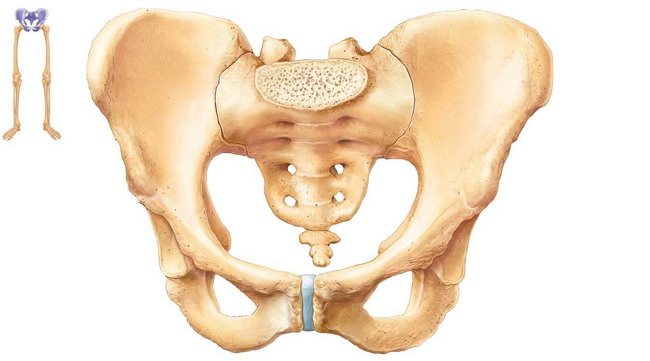 Задание №3 На приведенных рисунках таза укажите точки измерения его размеров и цифровые данные 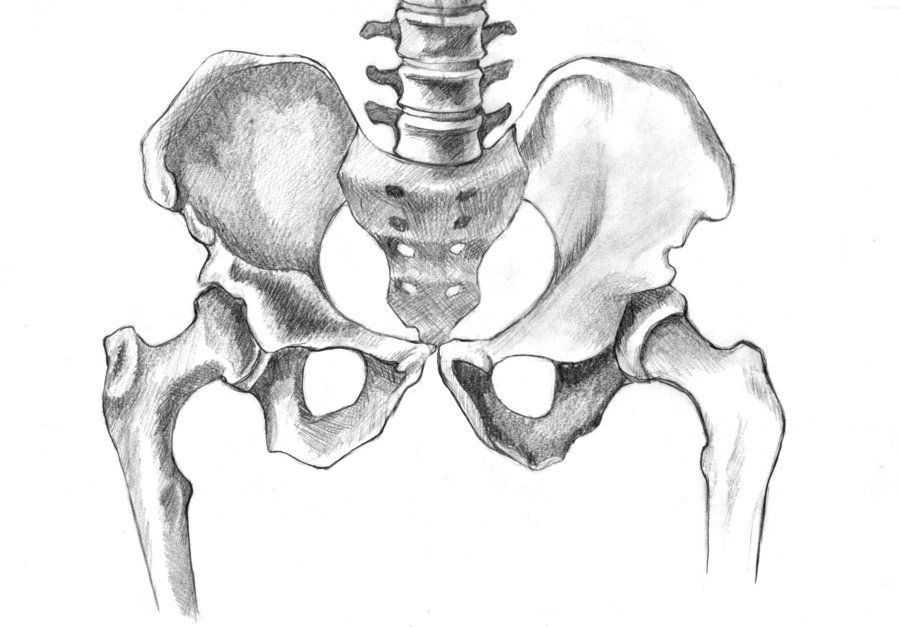 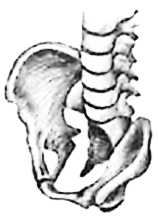 Задание №4 Дайте подробную характеристику коленному суставу, на предложенных ниже картинках изобразите связочный аппарат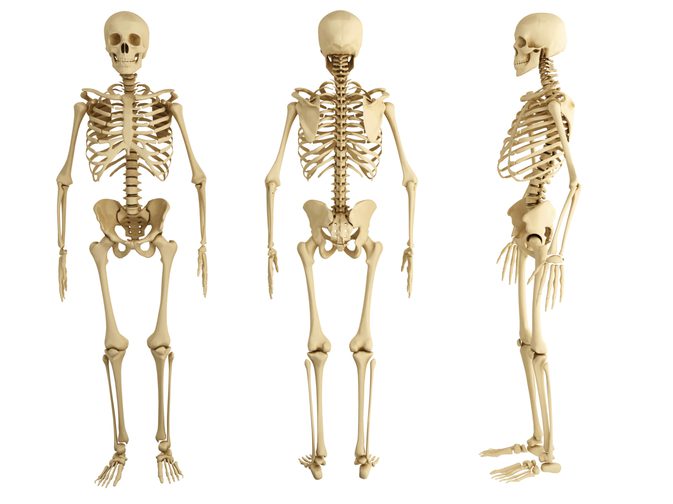 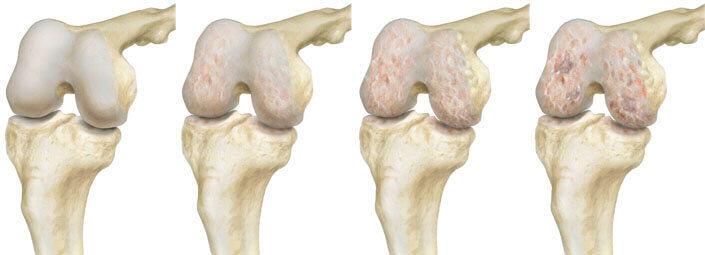 Задание №5 На рисунке обозначьте суставы стопы и дайте им характеристику:-таранно-пяточно-ладьевидный сустав- подтаранный сустав- поперечный сустав стопы- предплюсне-плюсневые суставы 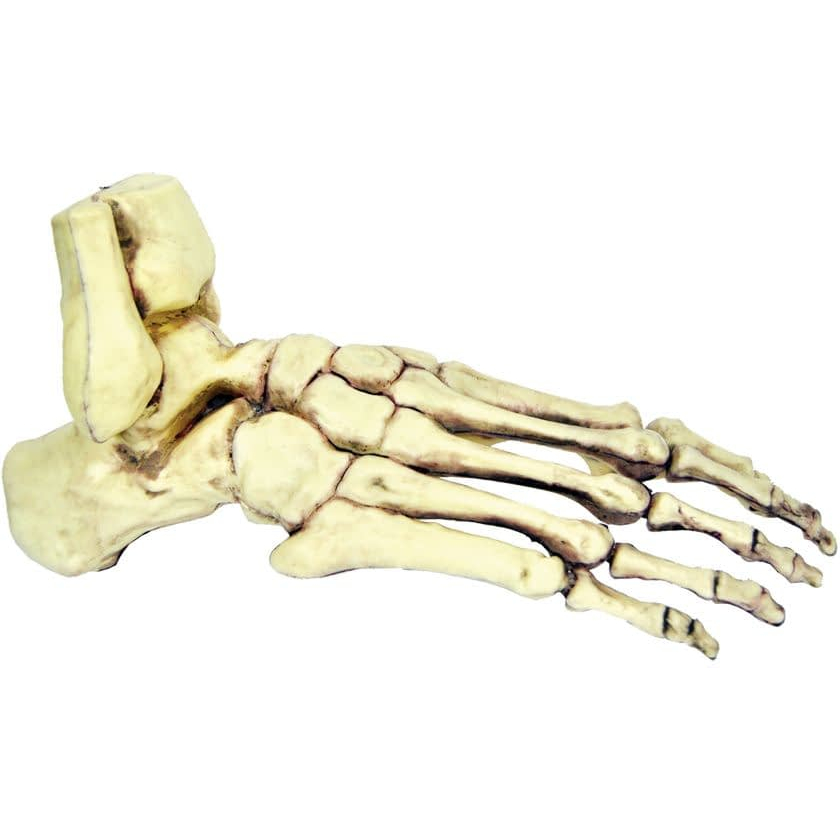 размеры большого таза:размеры входа в малый таз:размеры входа в малый таз: